Программа 2022 г.  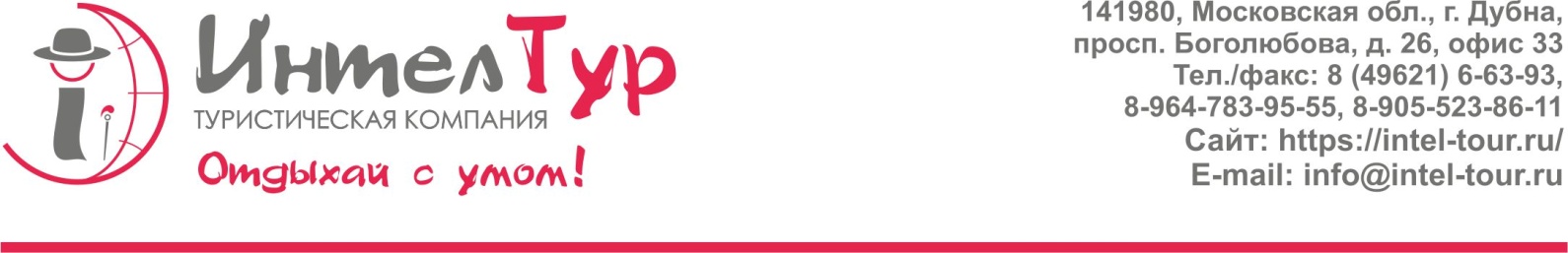 Однодневный экскурсионно-познавательный тур с элементом мини круиза            «Затонувший город»Туристы познакомятся с историей затопленного уездного города Корчева, полюбуются берегами первого водохранилища на Волге «Московское море», увидят первый шлюз и первую ГЭС, ГРЭС на Волге. Всё это дало рождению двух новых городов: Дубны и Конаково.Программа тура:- 10:30 Встреча с гидом под стулом-гигантом.- Обзорная экскурсия «Тайна ядерных исследований». Дубна - родина синхрофазотрона, город авиаконструкторов. Отсюда по каналу Москва, Волга течет в столицу России. «Русский Кембридж», утопающий в зелени сосен, с «коттеджами академиков», необычными памятниками и интересной историей не оставит равнодушным никого.  - 12:30 причал Бол. Волга. Посадка туристов на теплоход. Речное путешествие (3часа) в г. Конаково по Московскому морю. С водных просторов туристы увидят панораму самого грандиозного сооружения – плотины Иваньковской ГЭС, Конаковскую ГРЭС - одну из крупнейших электростанций Центральной части России, второй в мире по величине памятник Ленину, перспективу Канала им. Москвы, шлюз №1 и многое другое. Водная экскурсия «Корчева- затонувший город».  Вы узнаете: историю затопления Корчевы водами Московского моря и переселения жителей в Конаково. Туристы увидят единственный оставшийся на месте города Корчева - дом купцов Рождественских. Вы сможете полюбоваться панорамами островов Иваньковского водохранилища, насладиться красотой величественных сосновых лесов. - 15:30 Прибытие в Конаково. Посадка в автобус Конаково (автобусные услуги в г. Конаково входят в стоимость тура). Автобус заказчика после высадки туристов в 12:30 причал Бол. Волга, подаёт автобус на паром Дубна-Конаково и ожидает туристов в Дубне на пароме.- 16:00 Экскурсия в краеведческий музей Конаково. В музее туристы познакомятся с историей села Кузнецова уездного города Корчева, родиной известного Кузнецовского фаянса и фарфора, который более века славился своим качеством. -17:30 Экскурсия «Царская рыба» на Конаковский осетровый завод. Вы увидите процесс    выращивания осетров от мальков до взрослого поголовья, настоящего русского осётра, белугу. Туристы смогут приобрести рыбу - свежевыловленной или холодного копчения.-18:30 Переезд до парома Конаково - Дубна. Самостоятельное переправление на пароме.-19:00-19:00 Посадка в автобус в Дубне на пароме. Отъезд туристов домой.Стоимость программы:В стоимость тура входит: прогулка на теплоходе (3 часа), автобусное обслуживание в Конаково экскурсионная программа в Дубне и Конаково, входные билеты в музеи и на производство.Фирма имеет право изменить программу тура без изменения общего пакета предоставляемых услуг.Группа от 15 чел. (2 сопровождающих бесплатно)Группа от 20 до 30 чел.
(2 сопровождающих бесплатно)Группа от 31 до 40 чел.
(2 сопровождающих бесплатно)Группа от 41 до 60 чел.
(2 сопровождающих бесплатно)2250рублей/чел.2200 рублей/чел.2150рублей/чел.2100 рублей/чел.